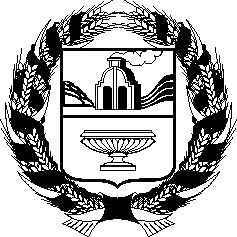 АЛТАЙСКОЕ КРАЕВОЕ ЗАКОНОДАТЕЛЬНОЕ СОБРАНИЕПОСТАНОВЛЕНИЕг. БарнаулРассмотрев проекты федеральных законов, поступившие из Государственной Думы Федерального Собрания Российской Федерации, в соответствии со статьей 26.4 Федерального закона «Об общих принципах организации законодательных (представительных) и исполнительных органов государственной власти субъектов Российской Федерации», статьей 73 Устава (Основного Закона) Алтайского края Алтайское краевое Законодательное Собрание ПОСТАНОВЛЯЕТ:1. Считать целесообразным принятие следующих проектов федеральных законов:№ 543-8 «О внесении изменений в Кодекс Российской Федерации об административных правонарушениях» (об уточнении административной ответственности за невыполнение гарантирующими поставщиками и сетевыми организациями обязанности по осуществлению установки приборов учета электрической энергии);№ 6614-8 «О внесении изменений в Кодекс Российской Федерации об административных правонарушениях» (в связи с ратификацией Конвенции о правовом статусе Каспийского моря в части противодействия правонарушениям, совершаемым в его внутренних и территориальных водах);№ 9732-8 «О внесении изменения в статью 8.32 Кодекса Российской Федерации об административных правонарушениях» (в части разграничения административной и уголовной ответственности за нарушения правил пожарной безопасности в лесах);№ 9761-8 «О внесении изменения в статью 16 Федерального закона «О пожарной безопасности» (в части наделения Правительства Российской Федерации полномочиями утверждать перечень населенных пунктов, в которых размещаются территориальные подразделения федеральной противопожарной службы);№ 10375-8 «О внесении изменений в статью 13 части первой и часть вторую Налогового кодекса Российской Федерации» (в части отдельных вопросов взимания сбора за пользование объектами животного мира);№ 6601-8 «О внесении изменений в Водный кодекс Российской Федерации» (в части обеспечения реализации полномочий в сфере изучения, использования и охраны водных объектов);№ 5463-8 «О внесении изменения в статью 71 Федерального закона «Об образовании в Российской Федерации» (в части предоставления детям ветеранов боевых действий, погибших в ходе боевых действий или умерших вследствие увечья, права на прием на обучение в вузы в пределах установленной квоты);№ 1488-8 «О ежемесячных выплатах лицам, осуществляющим уход за детьми-инвалидами, инвалидами с детства I группы и инвалидами I группы»;№ 1509-8 «О ежемесячных выплатах лицам, осуществляющим уход за детьми-инвалидами, инвалидами с детства I группы и инвалидами I группы»;№ 3060-8 «О внесении изменений в Федеральный закон «О ветеранах» (об установлении статуса ветерана боевых действий и предоставлении соответствующих мер социальной поддержки прокурорам и следователям органов прокуратуры Российской Федерации, сотрудникам Следственного комитета Российской Федерации, выполнявшим свои служебные обязанности в условиях вооруженного конфликта в Чеченской Республике и на прилегающих к ней территориях Российской Федерации, отнесенных к зоне вооруженного конфликта, и в ходе контртеррористических операций на территории Северо-Кавказского региона);№ 6599-8 «О внесении изменения в статью 22 Федерального закона «О государственном пенсионном обеспечении в Российской Федерации» (о возможности назначения социальной пенсии гражданам из числа малочисленных народов Севера, на основании сведений, содержащихся в списке лиц, относящихся к малочисленным народам Севера);№ 12193-8 «О внесении изменений в Федеральный закон «О дополнительных мерах государственной поддержки семей, имеющих детей» (о возникновении права на дополнительные меры государственной поддержки у мужчин, одиноко воспитывающих ребенка (детей), имеющего гражданство Российской Федерации, в случае смерти женщины, не являющейся гражданкой Российской Федерации, родившей указанного ребенка (детей);№ 1249347-7 «О внесении изменений в Федеральный закон «О страховых пенсиях» в части возобновления индексации пенсий работающим пенсионерам»;№ 1138323-7 «О внесении изменений в Федеральный закон «О страховых пенсиях» (о расширении круга лиц, имеющих право на повышение фиксированной выплаты к страховой пенсии).2. Считать нецелесообразным принятие проекта федерального закона № 5790-8 «О внесении изменений в Федеральный закон «О дополнительных мерах государственной поддержки семей, имеющих детей» (о предоставлении материнского (семейного) капитала отдельным категориям граждан в случае рождения (усыновления) третьего ребенка в субъектах Российской Федерации с низкой рождаемостью).Председатель Алтайского краевогоЗаконодательного Собрания                                                                        А.А. Романенко№Об отзывах Алтайского краевого Законодательного Собрания на проекты федеральных законов, поступившие из Государственной Думы Федерального Собрания Российской ФедерацииПроект